$320,000.00JANSEN-QUENZER110 20TH ST WEST, MOBRIDGEULMER SUBD. BLOCK 2 & VACATED ST BTWN W 379.78 OF E 1826.56’ OF N365.7’ OF 699.55’ & ULMER SUBD BLOCK 2RECORD #7543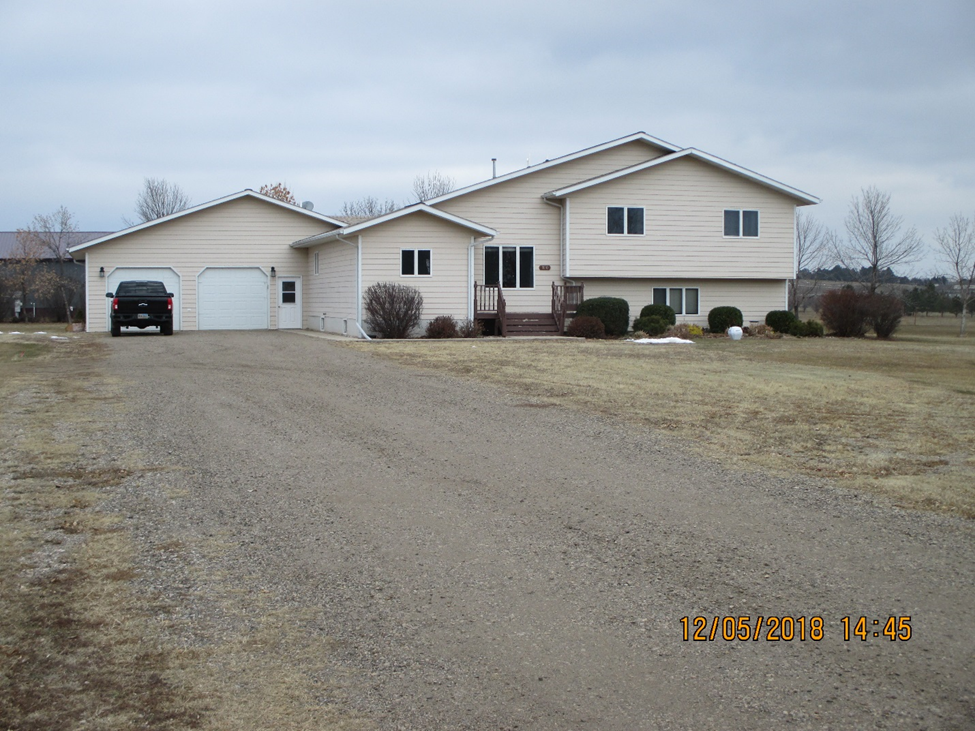 2.07 ACRES                                                                           GROUND FLOOR 1832 SQ FTSPLIT LEVEL- SINGLE FAMILY                                            3 BEDROOMSAVERAGE QUALITY & CONDITION                                   2 ½ BATHSBUILT IN 1997                                                                ATTACHED GARAGE 784 SQ FTNATURAL GAS – CENTRAL AIR                                    WOOD DECK 216 SQ FT1999 MOVED 34’X48’ BUILDING TO SITESOLD ON 8/14/18 FOR $320,000ASSESSED IN 2018 AT $219,530SOLD IN 2014 FOR $273,000ASSESSED IN 2012 AT $141,390                                         RECORD #7543ASSESSED IN 2015 $162,600